PENGGUNAAN MODEL PROJECT BASED LEARNING UNTUK MENINGKATKAN PERCAYA DIRI DAN HASIL BELAJAR SISWA PADA PEMBELAJARAN IPS MATERI  KENAMPAKAN ALAM WILAYAH INDONESIA(Penelitian Tindakan Kelas Terhadap Siswa Kelas V SD Muararajeun I Kota Bandung Tahun Ajaran 2015/2016)SKRIPSI Diajukan Untuk Memenuhi Salah Satu Syarat  Memperoleh Gelar Sarjana Pendidikan Guru sekolah Dasar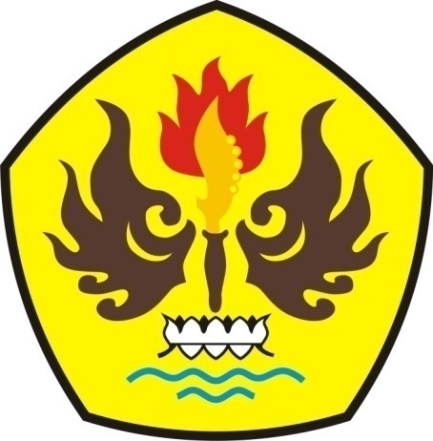 Oleh :Rika Pujiastuti Kurnia115060174PROGRAM STUDI PENDIDIKAN GURU SEKOLAH DASARFAKULTAS KEGURUAN ILMU PENDIDIKANUNIVERSITAS PASUNDAN BANDUNG2015